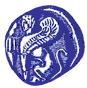 ΠΑΝΕΠΙΣΤΗΜΙΟ ΑΙΓΑΙΟΥΤΜΗΜΑ ΔΙΟΙΚΗΣΗΣ ΕΠΙΧΕΙΡΗΣΕΩΝΜΕΤΑΠΤΥΧΙΑΚΟ ΠΡΟΓΡΑΜΜΑ ΣΠΟΥΔΩΝ ΣΤΗ ΔΙΟΙΚΗΣΗ ΕΠΙΧΕΙΡΗΣΕΩΝ - ΜΒΑ                                 Χίος,Το Τμήμα Διοίκησης Επιχειρήσεων Αντικείμενο του Π.Μ.Σ. είναι η παραγωγή και μετάδοση γνώσεων, τεχνογνωσίας, μεθοδολογιών, λειτουργικών εργαλείων και εν γένει ερευνητικών αποτελεσμάτων στον χώρο της Διοίκησης Επιχειρήσεων.Για την απόκτηση του Μ.Δ.Ε. απαιτείται η επιτυχής ολοκλήρωση τριών (3) εξαμήνων φοίτησης και 90 πιστωτικών μονάδων (ECTS). Το τελευταίο εξάμηνο αφιερώνεται στη συγγραφή Μεταπτυχιακής Διπλωματικής Εργασίας.Κατά το ακαδημαϊκό έτος  θα εισαχθούν στο  Π.Μ.Σ. στη Διοίκηση Επιχειρήσεων (M.B.A.)  κατ’ ανώτατο όριο σαράντα  μεταπτυχιακοί/ες φοιτητές/τριες.  Στο Π.Μ.Σ. γίνονται δεκτοί πτυχιούχοι Πανεπιστημίων και Τ.Ε.Ι. της ημεδαπής και ομοταγών αναγνωρισμένων ιδρυμάτων της αλλοδαπής.Επίσης, γίνονται δεκτοί επί πτυχίω φοιτητές των Ιδρυμάτων της ημεδαπής υπό την προϋπόθεση ότι θα έχουν ολοκληρώσει τις υποχρεώσεις τους και θα έχουν προσκομίσει σχετική βεβαίωση και μετά τη λήξη της προθεσμίας υποβολής των δικαιολογητικών, οπωσδήποτε όμως μέχρι την ημερομηνία εγγραφής τους στο Π.Μ.Σ.Το Πρόγραμμα είναι πλήρους φοίτησης και η χρονική διάρκεια για την απονομή του Μ.Δ.Ε. είναι τρία (3) διδακτικά εξάμηνα. Για την παρακολούθηση του Π.Μ.Σ. προβλέπεται η καταβολή διδάκτρων, ύψους 4.200 €. Τα  δίδακτρα καταβάλλονται  σε δόσεις κατά την εγγραφή και κατά την έναρξη των εξαμήνων. Στους μεταπτυχιακούς/ες φοιτητές/τριες παρέχεται αριθμός υποτροφιών, δυνατότητα δωρεάν σίτισης και στέγασης σύμφωνα με τα προβλεπόμενα στο Νόμο και στους Κανονισμούς-Αποφάσεις του Ιδρύματος.H επιλογή των Μεταπτυχιακών Φοιτητριών/τριων γίνεται µε συνεκτίμηση των εξής  κριτηρίων:Οι υποψήφιοι/ες που πληρούν τις τυπικές προϋποθέσεις θα κληθούν, στη συνέχεια, σε συνεντεύξεις που θα πραγματοποιηθούν στην έδρα του Τμήματος, (παρέχεται η δυνατότητα η συνέντευξη να πραγματοποιηθεί με τη χρήση νέων τεχνολογιών), σε χρονικό διάστημα που θα γνωστοποιηθεί στους/στις υποψηφίους/ες και θα αναρτηθεί στην Ιστοσελίδα του Οι ενδιαφερόμενοι/ες  υποψηφιότητα τους μέσω του ηλεκτρονικού συστήματος «ΝΑΥΤΙΛΟΣ» του Πανεπιστημίου Αιγαίου στη διεύθυνση: https://nautilus.aegean.gr/αφού ακολουθήσουν προσεκτικά τις οδηγίες που περιέχονται στο εγχειρίδιο χρήσης: https://nautilus.aegean.gr/applicant_manual.pdfΟι υποψήφιοι/ες καλούνται να υποβάλουν εμπρόθεσμα τα παρακάτω δικαιολογητικά ηλεκτρονικά Τα αποτελέσματα επιλογής των Υποψηφίων θα αναρτηθούν στην Ιστοσελίδα του Περισσότερες πληροφορίες: E: http://mba.aegean.gr https://www.facebook.com/MBA.AegeanΓραμματεία του Π.Μ.Σ. στη Διοίκηση Επιχειρήσεων του Πανεπιστημίου Αιγαίου, Μιχαήλ Λιβανού 54, Τ.Κ. 82 100, Χίος τηλ. επικοινωνίας 22710 35122 & 35120, από 8.00-14.30, fax: 2271035129, e-mail: mba@aegean.gr